Edward P. Mangano												Beaumont Jefferson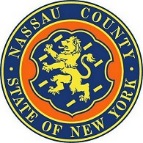 County Executive													County TreasurerSCHEDULE E (Income from Exempted Rentals)			Rolando FernandoBusiness/Owner Name: ____________________											Deputy County TreasurerTotal Exempt Income:  $ ___________________Tax Quarter (check one):   [  ] 1/1-3/31 (due 5/1)    [  ] 4/1-6/30 (due 8/1)   [  ]7/1-9/30 (due 11/1)       [    ] 10/1-12/31 (due 2/1)Total Income from Permanent Residents (occupying for 30 days or more consecutively)  $_______________________Below, breakdown all exempt Income from rooms occupied by permanent residents[PLEASE MAKE ADDITIONAL COPIES IF YOU NEED ADDITIONAL SPACE FOR THE TABLE] (Page 2 of Schedule E)Continuation of Schedule EIncome from occupants of Exempt Organizations	$_______________________Tax Year: _________________Tax Quarter (check one):   [   ] 1/1-3/31 (due 5/1)    [   ] 4/1-6/30 (due 8/1)   [   ] 7/1-9/30 (due 11/1)       [    ] 10/1-12/31 (due 2/1)*Reason Exempt Codes:  (note complimentary stays/rooms are subject to the tax)G - Government Employee	    N - Non-Profit Organization  	O - Other (must specify & attach explanation)                    	[PLEASE MAKE ADDITIONAL COPIES IF YOU NEED ADDITIONAL SPACE FOR THE TABLE)DateGuest NameOrganization/Company Arrival dateDeparture dateDaily rateTotal Number of days rentedAmount paidDateGuest NameOrganization/Company Reason Exempt*No. of RoomsRate/room/dayTotal no of days rentedTotal dollars exemptST 190 SubmittedY/NST 190 SubmittedY/NCERTIFICATION OF TAXPAYER:  Under penalties of perjury, I declare that I have examined this schedule and documentation, and to the best of my knowledge, it is true, correct and complete.Name: ______________________________                         Signature:  _______________________________ Date:________________________________                        Title:  ____________________________________CERTIFICATION OF TAXPAYER:  Under penalties of perjury, I declare that I have examined this schedule and documentation, and to the best of my knowledge, it is true, correct and complete.Name: ______________________________                         Signature:  _______________________________ Date:________________________________                        Title:  ____________________________________CERTIFICATION OF TAXPAYER:  Under penalties of perjury, I declare that I have examined this schedule and documentation, and to the best of my knowledge, it is true, correct and complete.Name: ______________________________                         Signature:  _______________________________ Date:________________________________                        Title:  ____________________________________CERTIFICATION OF TAXPAYER:  Under penalties of perjury, I declare that I have examined this schedule and documentation, and to the best of my knowledge, it is true, correct and complete.Name: ______________________________                         Signature:  _______________________________ Date:________________________________                        Title:  ____________________________________CERTIFICATION OF TAXPAYER:  Under penalties of perjury, I declare that I have examined this schedule and documentation, and to the best of my knowledge, it is true, correct and complete.Name: ______________________________                         Signature:  _______________________________ Date:________________________________                        Title:  ____________________________________CERTIFICATION OF TAXPAYER:  Under penalties of perjury, I declare that I have examined this schedule and documentation, and to the best of my knowledge, it is true, correct and complete.Name: ______________________________                         Signature:  _______________________________ Date:________________________________                        Title:  ____________________________________CERTIFICATION OF TAXPAYER:  Under penalties of perjury, I declare that I have examined this schedule and documentation, and to the best of my knowledge, it is true, correct and complete.Name: ______________________________                         Signature:  _______________________________ Date:________________________________                        Title:  ____________________________________CERTIFICATION OF TAXPAYER:  Under penalties of perjury, I declare that I have examined this schedule and documentation, and to the best of my knowledge, it is true, correct and complete.Name: ______________________________                         Signature:  _______________________________ Date:________________________________                        Title:  ____________________________________CERTIFICATION OF TAXPAYER:  Under penalties of perjury, I declare that I have examined this schedule and documentation, and to the best of my knowledge, it is true, correct and complete.Name: ______________________________                         Signature:  _______________________________ Date:________________________________                        Title:  ____________________________________